2019-2020                 Doctorat 1 : 1ère année Doctorat en économie et gestion     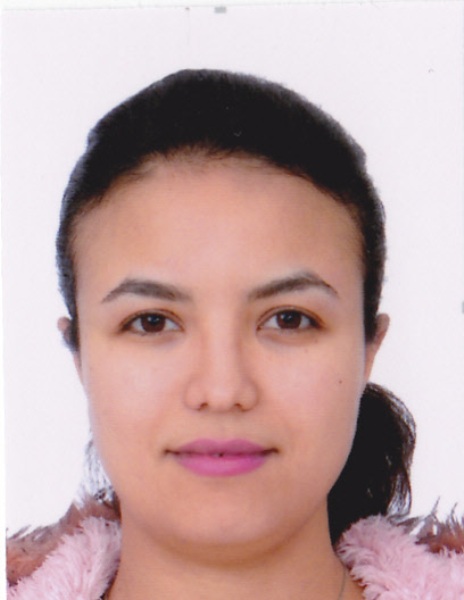 Kénitra- MAROC    Laboratoire : Entrepreneuriat & Développement des entreprises                                   Faculté de Sciences Juridiques, Economiques et Sociales (Université Ibn Tofail)2017-2019                  Master : Management des Ressources HumainesKénitra- MAROC    Faculté de Sciences Juridiques, Economiques et Sociales (Université Ibn Tofail)2014                           Master of Science : Audit, Conseil et Contrôle de GestionParis- FRANCE       Ecole supérieure libre des Sciences Commerciales appliquées (Paris ESLSCA Business School)2012                           Licence Professionnelle: Administration du personnelKénitra- MAROC    Faculté de Sciences Juridiques, Economiques et Sociales (Université Ibn Tofail)2006                           BAC+2: Technicien Spécialisé en Gestion des entreprises          Kénitra- MAROC    Institut Spécialisé de Technologie Appliquée2004                           Baccalauréat : Sciences économiquesKénitra- MAROC    Lycée technique IBN SINA (Avicenne)     ENTREPRISE : Cabinet médical privé                                                                    04-05-2020 à Aujourd’hui                                                                 Poste occupé :   Gestionnaire administrative Médicale Missions ou tâches réalisées : Gestion des dossiers médicaux des patients : création, mise à jour, classement et archivageSaisir et transmettre les courriers et les résultats d'examens aux destinataires ;Gestion de planning de médecin ;Gestion comptable et financière  (gestion de caisse, tenir la comptabilité) ;Accueillir téléphoniquement & physiquement les patients et délégués médicaux ;  Gestion des stocks (matériel et équipement médical)  S’assurer de l'hygiène de la salle de soins et du bien-être des patients.ENTREPRISE : Paris Herbes                                                                                    02/03/2020 au 25/03/2020                             ‘Grossiste d'herbes aromatiques, fruits et légumes’Postes occupés : Chargée de recouvrement Missions ou tâches réalisées : Contacter les débiteurs pour obtenir le paiement intégral de la dette ou négocier des accords de paiements échelonnés ;Assurer les objectifs de recouvrement déterminés par la direction financière ;Envoi des mails de relances aux clients en retard du paiement ;Recueillir les arguments des débiteurs sur les causes de l’impayé ;Convenir avec le débiteur d’un plan de remboursement intégral ou échelonné de la dette pour un règlement à l’amiable ;Suivre régulièrement les encaissements selon l’échéancier convenu et relancer à nouveau les débiteurs en cas de non réception du paiement ;Mettre à jour le Fichier de recouvrement sur le logiciel interne de traitement de dossiers Clients toutes les informations utiles au recouvrement et le faire remonter à la direction financière, service facturation ; service comptabilité et la DG.Assurer le recouvrement et son suivi dans le cadre d’une procédure judiciaire.ENTREPRISE : WOOSPEAK FRANCE 	                                                              07/2017 à Aujourd’hui                            ‘Organisme de Formation Professionnelle’
Poste occupé :    Responsable contrôle qualité et inspection interne (Freelancer)Missions ou tâches réalisées : Responsable Pôle Formateurs : Formation de bienvenue, encadrement, contrôle & suivi….Contrôle et suivi de la planification des formations (en Visioconférence & en Présentiel) ;Contrôle et suivi de département Technique (Cisco Webex/ qualité des systèmes d’appels VOIP…) ;Contrôle et suivi des demandes et réclamations des Directeurs/Responsables de formation ; Suivi et traitement des retours des questionnaires de satisfaction des Apprenants ; Contrôle et suivi des évaluations (initiales et finales) et des rapports de progression ;Contrôle et validation des conventions de formation et accords de prise en charge (APEC de CPF) ;Contrôle de gestion sociale et audit social (Reportings /Tableaux de bord et Bilan social) ;Contrôle du système de réservation en ligne des cours et suivi des calendriers des formateurs ;Contrôle et suivi des tests de certifications (TOEIC, TOSA, BRIGHT, Linguaskill, Lilate BEC…) ;Contrôle et suivi des tests gratuits (Prospects/ nouveaux apprenants ou clients) ;ENTREPRISE : EDUCASTREAM                                                                (02/2015 - 06-2017)
                          ‘’Organismes de Formation Professionnelle par Visioconférence‘’Poste occupé :    Gestionnaire services : ADV, Comptabilité & Financier         Gestion du service ADV : (édition & envoi des factures, gestion & envoi des docs administratifs, relances paiements, gestion des contentieux, traitement du courrier & validation des ventes) ;Gestion du service comptabilité : Gestion comptes bancaires, virements fournisseurs, saisie sur Logiciel CIEL, gestion des cotisations sociales et de la paie ;Préparation et déclaration de TVA ;Réalisation des rapports quotidiens sur la situation financière de l’entreprise ;Elaboration des rapports hebdomadaires et mensuels avec différents indicateurs clés de performance notamment du service ADV et commercial ;Elaboration du CA prévisionnel et Contrôle de gestion.ENTREPRISE : ULTIMATE BUSINESS TEAM                                                             (02/2016 - 11/2016)                            ‘’Centre d’appels & de Formation ‘’
                              117 Avenue MLY ABDELAZIZ Bur 3, Résidence Rayyane. Kénitra MAROCPostes occupés :   Founder & CEO (Gérante-Associée)  Négocier au nom de l'entreprise avec divers intervenants : banques, administrations, clients…Vérifier et analyser les différentes données recueillies au sein de l'entreprise et du monde extérieur Suivre la gestion du cash & surveiller la trésorerie ;Surveiller la qualité des services vendus et assurer le bon avancement des projets en cours ;Contrôle de gestion et audit.ENTREPRISE : WEBHELP     (Société de relation clients)                                                             (26/11/2012 au 09/07/2013)                                                                                       Postes occupés : Chargée de clientèle / Assistante technique                                                                                           (8 mois)Missions ou tâches réalisées : Traitement des dossiers pour les demandes de crédit ; Gestion des risques liés au non remboursement de prêts ;Assistanat technique à distance & dépannage ;Gestion des risques techniques liés aux équipements informatiques. ENTREPRISE : SOUSS ACCOUNTING  (cabinet comptable)                                             (07/2012 - 10/2012)Poste occupé :   Assistante comptable & financier  (4 mois)Missions générales : Gestion de la comptabilité Clients et Fournisseurs ;Aider à préparer les bilans (bilans comptables et financier) ;ENTREPRISE : WH GRC  (Société de relation clients)                                                                                (12/2009 - 07/2011) Postes occupés : (19 mois)Conseillère au service de la clientèle ;Gestionnaire de flux et de plannings ;Chargée de recouvrement.Missions ou tâches réalisées : Etablissement, coordination et contrôle des plannings des équipes de travail ;Gestion des risques liés aux retards, absentéismes, congés….Gestion des dossiers pour les clients douteux et non solvables ;Mener les actions de relances et de recouvrement ;Gestion des dossiers des demandes de résiliation d’abonnement des clients à savoir les fidéliser et les maintenir.ENTREPRISE : Cabinet médical privé                                                                                                                    (2008-2009)Poste occupé :   Gestionnaire administrative Médicale (12 mois)Missions ou tâches réalisées : Assurer la gestion administrative des dossiers médicaux ;Classement et archivages de documents médicaux ;Saisir et transmettre les courriers et les résultats d'examens aux destinataires ;Gestion de planning de médecin ;Gestion comptable et financière  (gestion de caisse, tenir la comptabilité) ;Accueillir téléphoniquement & physiquement les patients et délégués médicaux ;    S’assurer de l'hygiène de la salle de soins  et du bien-être des patients.ENTREPRISE : MEDIDIS                                                                                                                              (O8/2007- 03/2008)Poste occupé : Gestionnaire litiges facturation  (8 mois)Missions ou tâches réalisées : Gestion des litiges et des réclamations des clients (téléphone, mails) ;Ouverture des dossiers litiges, / Traitement des avoirs ;Contrôler, valider les factures émises ;Procéder aux différentes opérations comptables pouvant découler de la facturation.ENTREPRISE : JBM Compta  (cabinet comptabilité-fiscalité).	                            Adresse : 62 rues Houzeau De Lehaie, Koekelberg, 1081 Bruxelles. BelgiquePoste occupé : Comptable & Auditeur Financier                                                                                                                                                             (09/2014 au 01/2015) 
Missions générales : Tenir la comptabilité fournisseurs-documents à l’entrée ;Tenir la comptabilité clients-documents à la sortie ;Établir, éditer et vérifier les documents relatifs à la TVA ;Comptabiliser les documents financiers ;Exécuter et suivre les paiements/encaissements ;Collaborer aux clôtures intermédiaires et celle de l’exercice comptable.ENTREPRISE : VEOLIA EAU                                                                                                                                                                                        (01/2014 – 06/2014)
                           ‘COMPAGNIE GENERALE DES EAUX’’
                            21 RUE LA BOETIE 75008 Paris - FRANCEPoste occupé :   Contrôleur de gestion & Auditeur FinancierMissions générales : (stage de fin d’études)La participation au processus budgétaire ;La participation au suivi des engagements et à la clôture des comptes ;Le suivi des projets à caractère expérimental ou d'investissement.ENTREPRISE: Régie Autonome Intercommunale de Distribution d’Eau et d’Electricité Poste occupé : Gestionnaire administrative du personnel                                                                                                   (stage de fin d’études 02/05/2012 au 03/06/2012)  Missions générales : saisie, traitement,  et classement des demandes de congés, saisie des attestations de salaire, attestation de stage et du  travailENTREPRISE : Office National des Chemins de Fer Maroc                                                                                                                                         (04/2008 – 05/2008)Poste occupé :    Contrôleur de gestion  (1,5 mois) Missions générales : Suivi des principaux indicateurs (Tableaux de Bord) et de la cohérence de l'ensemble des informations fournies par les différents services.ENTREPRISE : Cabinet médical privé                                                                                                                                                                             (12/2006 - 05/2007)Poste occupé:    Gestionnaire administrative  (6 mois)Missions ou tâches réalisés : Dépouiller le courrier et préparer la correspondance, Garder le classement des dossiers médicaux à jour, gestion des RDV et planning.ENTREPRISE : ORMVAG                                                                                                                                                                                                (08/2006 - 09/2006)Poste occupé :    Aide comptable et fiscal   (1 mois)Missions générales : suivi des déclarations de TVAENTREPRISE : La RAK                                                                                                                                                                                                    (04/2006 - 06/2006)Service occupé : Service comptabilité (stage de fin d’études BTS)